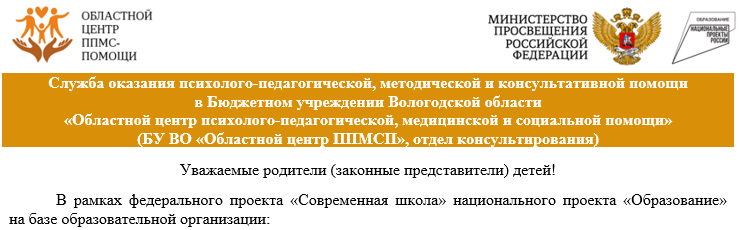 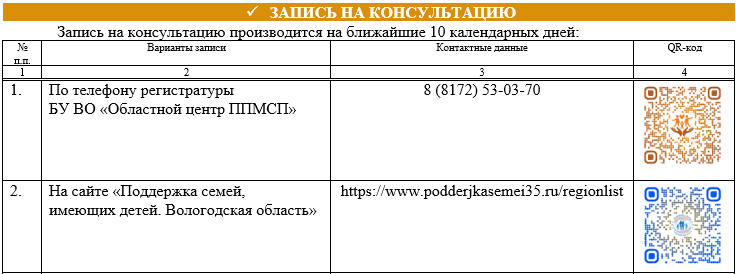 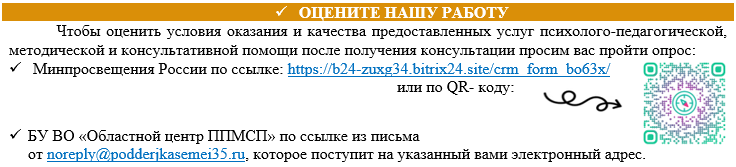 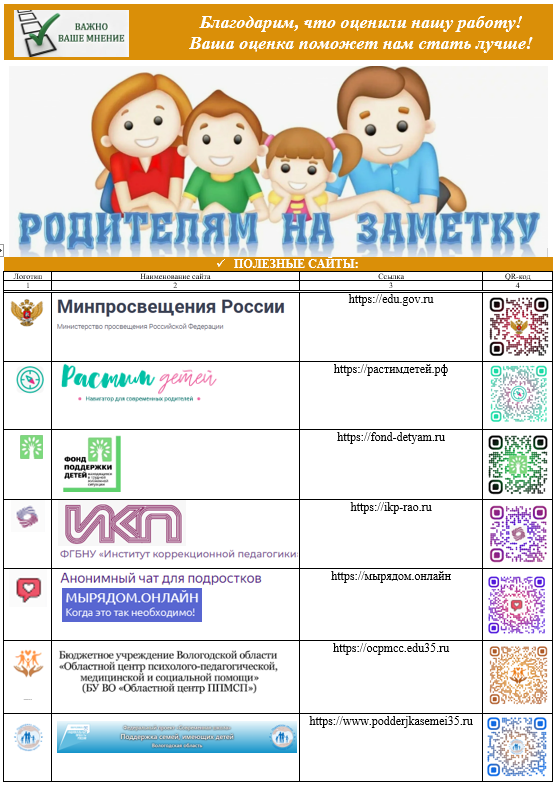 МБОУ «Средняя школа №2 г.Грязовца»(полное наименование образовательной организации – консультативной площадки, муниципальное образование)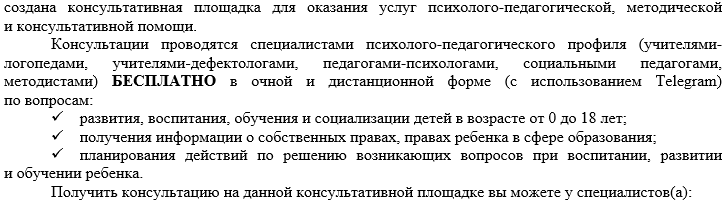 №п.п.ФИО специалистаДолжностьГрафик проведения консультаций1234Князева Наталья Леонидовнапедагог-психологсреда 15.00-15.30, 15.30-16.00четверг 15.00-15.30, 15.30-16.00На консультативной площадкеу специалистов(а)8 (81755) 2-15-72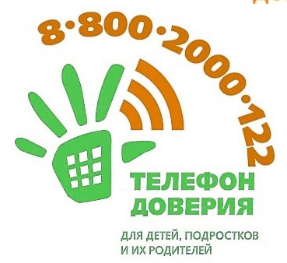 Не оставайтесь с нерешённой проблемой один на один!Обращайтесь за помощью к профессионалам!